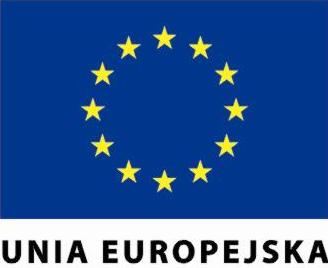 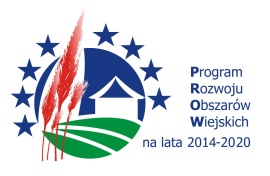 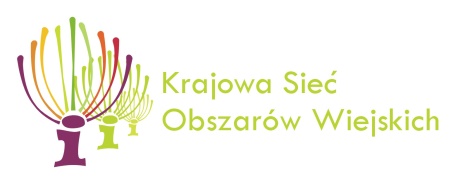 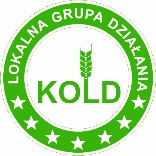 „Europejski Fundusz Rolny na rzecz Rozwoju Obszarów Wiejskich: Europa inwestująca w obszar wiejskie”„Instytucja Zarządzająca Programem Rozwoju Obszarów Wiejskich na lata 2014-2020- Minister Rolnictwa i Rozwoju Wsi”„Operacja współfinansowana ze środków Unii Europejskiej w ramach schematu II Pomocy Technicznej „Krajowa Sieć  Obszarów Wiejskich”Program Rozwoju Obszarów Wiejskich na lata 2014- 2020”WYJAZD STUDYJNY                    6-8 WRZEŚNIA 2019Lokalna Grupa Działania KOLD z siedzibą w Lwówku ul. Rynek 33/1w partnerstwie z:Lokalną Grupą Działania „Partnerstwo Ducha Gór”,Stowarzyszeniem Lokalną Grupą  Działania Kwiat Lnu,Lokalną Grupą Partnerstwo IzerskieZapraszają  6-8 września do Karpacza na wyjazd studyjny pt: „LGD KOLD tworzy sieć kontaktów i aktywizuje mieszkańców obszaru”Do udziału w wyjeździe zapraszamy mieszkańców LGD działających na rzecz wdrażania LSR w ramach PROW, które biorą udział w działaniach Lokalnej Grupy Działania. Podczas wyjazdu studyjnego przewiduje się spotkania z innymi LGD-ami  z regionu dolnośląskiego w tym obszarów podgórskich, wymianę doświadczeń oraz poznanie innych rozwiązań realizacji LSR.Celem operacji  jest aktywizacja społeczności lokalnej wdrażającej PROW wraz z rozwojem obszarów wiejskich. Wymiana informacji oraz współpraca między LGD-ami szeroko działającymi w swojej społeczności lokalnej i poznanie dobrych praktyk będzie miało przełożenie na zwiększenie aktywności mieszkańców obszaru LSR.Efektem realizacji jest wzrost liczby osób aktywnie uczestniczących w organizowaniu życia społecznego na wsiach i regionie oraz regularniejsze  kontakty  między LGD-ami.Bezpośrednie spotkania i rozmowy z uczestnikami działań w innym rejonie oraz poznanie dobrych  praktyk dają możliwość zwiększenia wiedzy i umiejętności, co przełoży się na aktywność większej liczby osób w animowanie i organizowanie działań w swoim regionie. Współpraca międzyterytorialna  owocuje większą innowacyjnością rozwiązań, aby wzmocnić kapitał społeczny.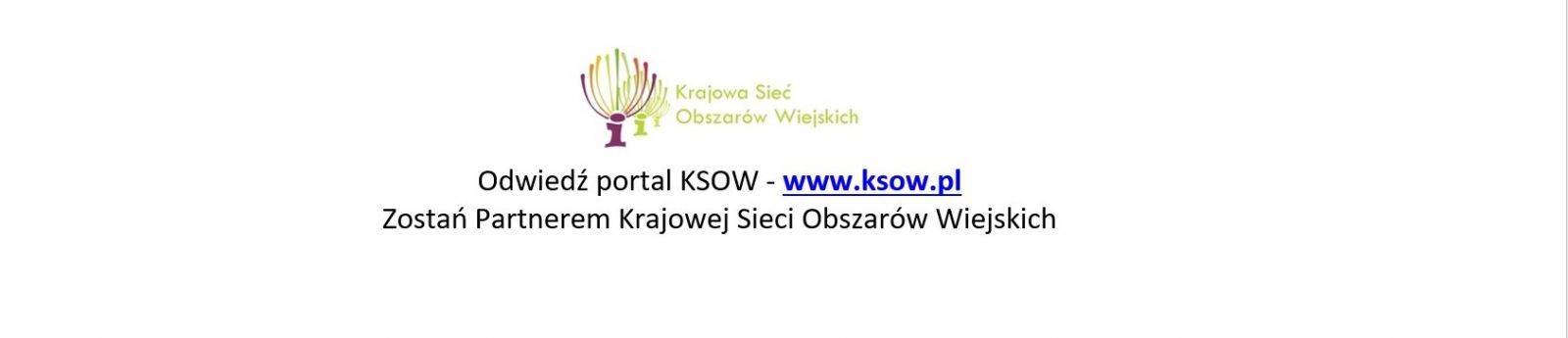 